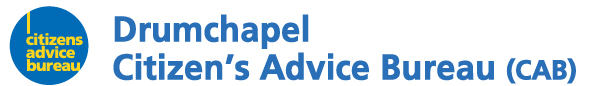 Universal Credit – Help to Claim Adviser - Job Description and Person SpecificationAbout the role: To provide advice and casework services to local people affected by Universal Credit.To work in partnership with welfare rights advisers within the locality providing comprehensive representation services across the North West.  The post-holder will be required to work at different sites across our area of benefit (G1-G15).Main responsibilitiesIn co-operation with other agencies, to identify the need for and provide advice on an outreach basis.Advice giving Interview clients using sensitive listening and questioning skills in order to allow clients to explain their problem(s) and empower them to set their own priorities. Use the Citizens Advice Information System to find, interpret and communicate the relevant information. Research and explore options and implications so that clients can make informed decisions. Act for the client where necessary by calculating, negotiating, drafting or writing letters and telephoning. Negotiate with third parties such as statutory and non-statutory bodies as appropriate. Refer internally or to other specialist agencies as appropriate. Ensure that all work conforms to the bureau's Office Manual and Quality Standards at the appropriate level. Maintain detailed case records for the purpose of continuity of casework, information retrieval, statistical monitoring and report preparation. Social policy Assist with social policy work by providing information about clients' circumstances through the appropriate channel. Alert clients to social policy options. Professional developmentKeep up to date with legislation, policies and procedures and undertake appropriate training. Read relevant publications. Attend relevant internal and external meetings as agreed with the line manager. Prepare for and attend supervision sessions/team meetings/staff meetings as 	appropriate.                                                                                                                                                                        				                                                                                                              Administration   												                                                                               Use IT for statistical recording, record keeping and document production. Ensure that all work conforms to the bureau's systems and procedures. Provide statistical information on the number of clients and nature of cases. Other duties and responsibilities Carry out any other tasks that may be within the scope of the post to ensure the effective delivery and development of the service. To share evening and weekend operational hours on a rotational basis with other paid staff. Demonstrate commitment to the aims and policies of the CAB service. Abide by health and safety guidelines and share responsibility for own safety and that of colleagues. Ensure accurate information and advice is given, by monitoring client records and through case checkingAny other reasonable tasks as requested by the Bureau Manager Person specificationESSENTIALDESIRABLEExperienceExperience in a customer service role using telephony and webchat.   An understanding of the Universal Credit claiming process as well as the conditions associated with the benefit. Writing formal letters and preparing reports, plans and proposalsSpecialist experience in core CAB advice subjectsCertificate of Money advice Service  Quality framework(GGDA) to minimum of Advice level or equivalent  Successful completion of the Adviser Training Programme. Skills and attributesAbility to communicate and establish good relationships with a range of peopleAbility to work without close supervision, prioritise own work and meet deadlinesAbility to deal with difficult situations in a calm, effective non-confrontational mannerAbility to communicate effectively, both orally and in writingAbility to network with other groups within the communityAbility to gather and accurately record statisticsExcellent organisational skills Ability to work under pressure  Ability to work as part of a team and on own initiativeUnderstanding of the needs of people who may be vulnerable, distressed or under stressAbility to produce statistical and written reports to funders Ability to look at the development of services and implement improvements with minimal inputKnowledgeKnowledge of local voluntary organisationsAn understanding of Castle case recording systems and procedures An understanding of the needs of the funders relating to clients, client profiles, recording of cases and financial gain.Values and attitudesAn understanding of the need for partnership working and a proactive approach to same.An understanding and commitment to the aims and principles of the CAB service and to the policies and procedures of the Bureau.OtherA willingness to identify and undertake relevant trainingAbility to work flexibly and to travel to a variety of locations within the area Valid driving licence as travelling within the bureau operating area will be required